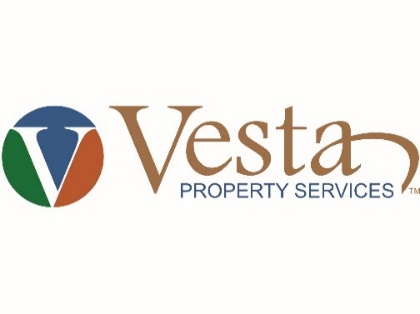 						   27180 Bay Landing Drive, Suite 4						            Bonita Springs, FL 34135239-947-4552, (f) 239-495-1518                                                               jtanigawa@vestapropertyservices.com                                                                www.VestaPropertyServices.comWINDSOR PLACE AT BERKSHIRE LAKESCONDOMINIUM ASSOCIATION, INC.Board of Directors MeetingDATE:		Wednesday August 11, 2021TIME:		7:00 p.m.LOCATION:	Berkshire Lakes ClubhouseAGENDACall to order and determine a QuorumProof of NoticeDisposal of the Previous Meeting MinutesPresident’s ReportVice President’s ReportDirector’s ReportTreasurer’s ReportManager’s ReportCommittee ReportsLeases and SalesOld BusinessRoof LeaksNew BusinessVESTA / CAM InformationGenerator InstallationEntrance Way - Windsor SignForeclosureLandscapingOpen ForumAdjournment   